Op voorhand: huiswerk of voortaak, wat moeten collega’s mee nemen, info verzamelen, materiaal verzamelen, logistieke regelingPlanning studiedag2.1 Verbindende opwarmer2.2 CORPI vertellen aan de groep, suggesties en akkoord van het team bevragen2.3 Oefeningen in de voormiddag (deze selecteer je uit het draaiboekje van blz. 12 tot …)Middagpauze2.5 Oefeningen in de namiddag (deze selecteer je uit het draaiboekje van blz. 12 tot …)Afsluiten: resultaat van jullie studiedag samenvatten, nagaan of er aan de CORPI voldaan is, plannen maken voor de toekomst, persoonlijke reflectie stimuleren bij de teamledenOp voorhand afdrukken: welk materiaal moet je voorzien om de studiedag vlot te laten verlopen?Pedagogische studiedag cahier W.O.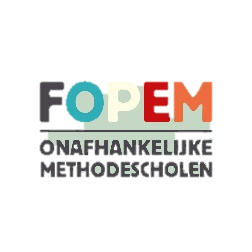 25 januari 2021Om het cahier W.O. te implementeren organiseert FOPEM een gemeenschappelijke pedagogische studiedag voor alle FOPEM-scholen op 25 januari 2021. Deze studiedag wordt volledig op maat van de school gemaakt en gaat dan ook door in het eigen schoolgebouw met het eigen schoolteam.Tijdens de vorming cahiercoach van 17 of 18 november 2020 werden alle cahiercoaches ondersteund om dit programma samen te stellen en deze studiedag voor te bereiden. Dit document bevat de dagplanning en details van die schooleigen studiedag.UurWat ga je doen?Praktisch: materiaal, lokaalopstellingUurWat ga je doen?Wat ga je doen?Praktisch: materiaal, lokaalopstellingContextObjectief/doelRollenProceduresInteracties“Wil iemand daar nog iets aan toevoegen? Zijn er nog suggesties? Is er nog bezwaar?”“Is iedereen akkoord met dit doel en deze aanpak?”“We zijn samen verantwoordelijk om dit doel te bereiken. Als ik voel dat we afwijken, dan ga ik ingrijpen en ons terug bij de les brengen. Krijg ik van jullie het mandaat om dat te doen?”“Wil iemand daar nog iets aan toevoegen? Zijn er nog suggesties? Is er nog bezwaar?”“Is iedereen akkoord met dit doel en deze aanpak?”“We zijn samen verantwoordelijk om dit doel te bereiken. Als ik voel dat we afwijken, dan ga ik ingrijpen en ons terug bij de les brengen. Krijg ik van jullie het mandaat om dat te doen?”UurWat ga je doen?Praktisch: materiaal, lokaalopstellingUurWat ga je doen?UurWat ga je doen?Praktisch: materiaal, lokaalopstellingUurWat ga je doen?Praktisch: materiaal, lokaalopstelling